Barack Obama Leadership Academy 23g Grant Budget Information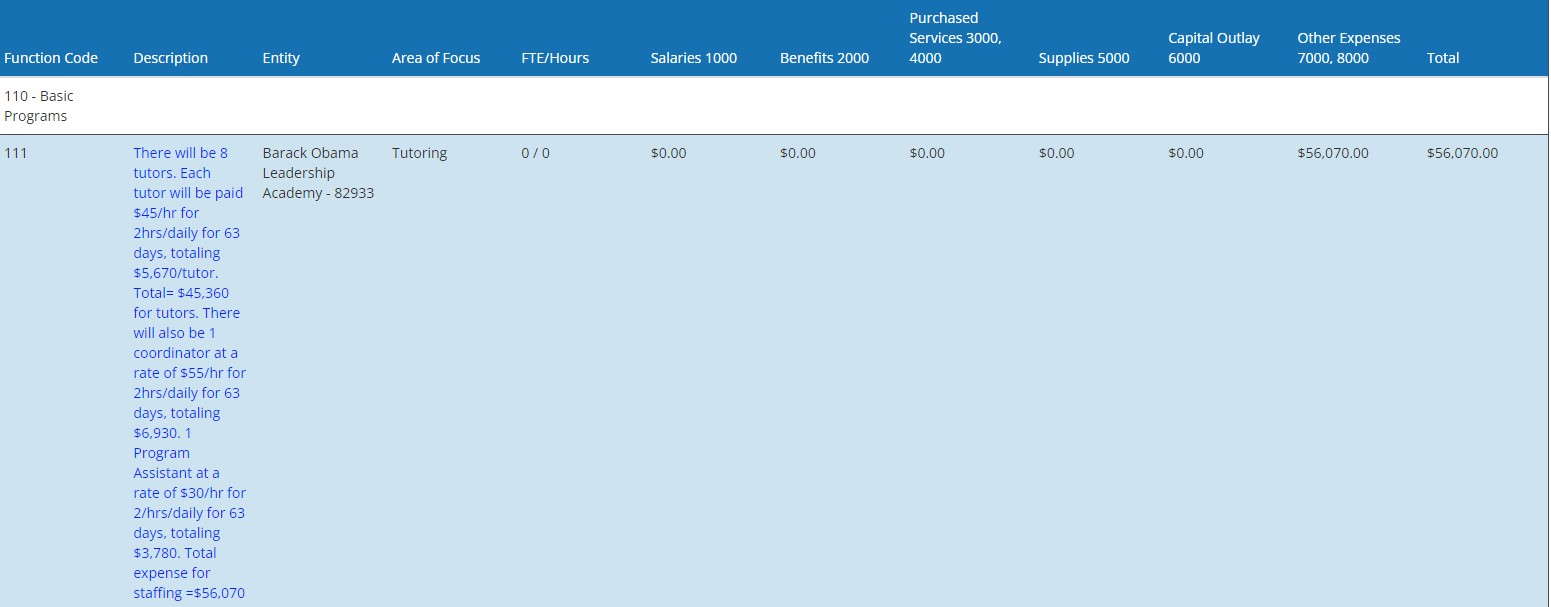 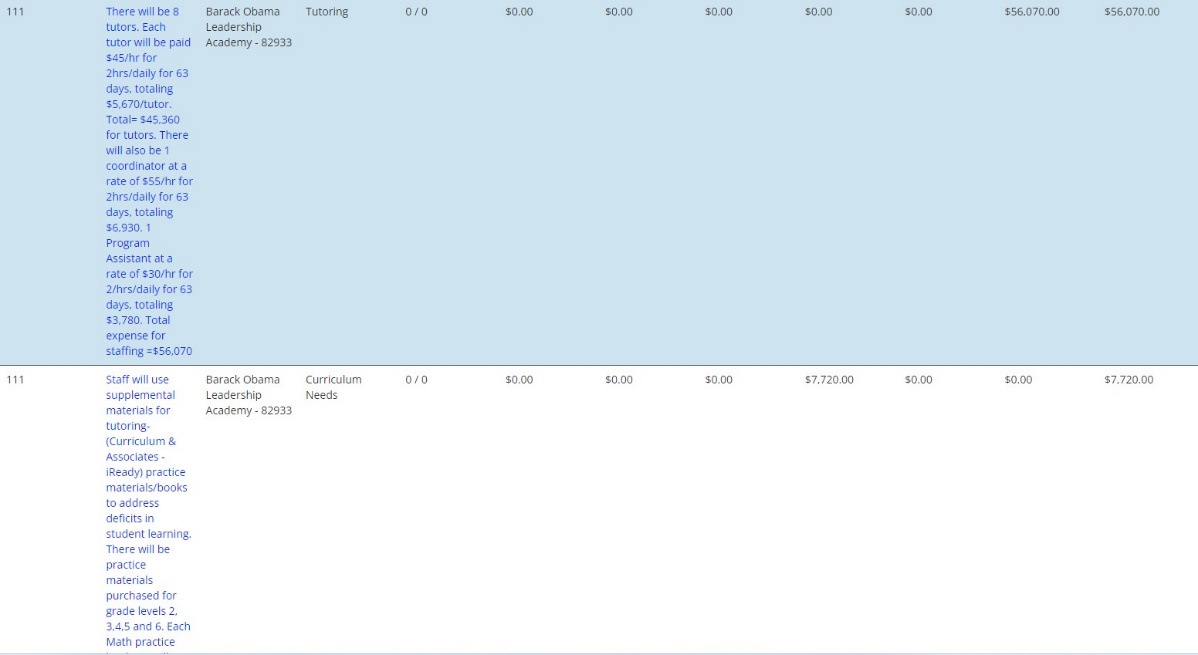 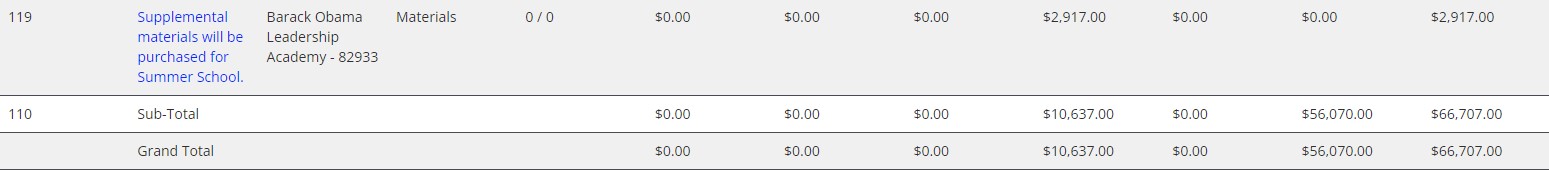 